First Name of Application CV No 1645566Whatsapp Mobile: +971504753686 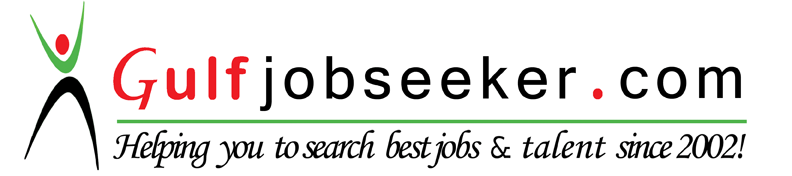 To get contact details of this candidate Purchase our CV Database Access on this link.http://www.gulfjobseeker.com/employer/services/buycvdatabase.php Seeking assignments in Logistics Operations and Procurement with a leading organization of repute preferably in UAEPROFILE SUMMARY A result-oriented professional with 13 years of experience in:Logistics Operations			Procurement				Project ExecutionVendor Management			Client Servicing				Liaison & CoordinationPresently associated with KGL LOGISTICS EMIRATES (ANCHORAGE) LLC, Dubai as Operations supervisor.  Experience in managing supply chain operations, transportation systems, purchase & inventory and vendor relationshipSkilled in the development of global sourcing strategies, vendor identification & development and analytical assessment to strengthen supply chain effectivenessExpert in working on logistics / shipping (Project) operations in co-ordination with other departments for efficient fleet managementAdept in managing project procurement quality control of large size projects with proficiency in swiftly ramping up with competent cross-functional skills and on time executionAn effective communicator with excellent analytical, problem-solving and interpersonal skills	CORE COMPETENCIES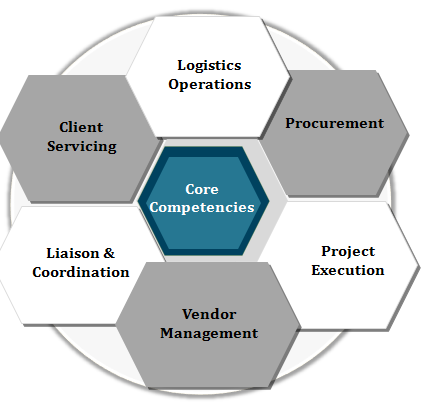 Managing on-site activities to ensure completion of project within the time cost & parameters and effective resource utilization to maximize the outputManaging logistics functions and negotiating with transporters and C&F agents for cost effective transport solutions & clearances Taking adequate measures to monitor and analyze the performance of transporters, processing & packaging units pertaining to cost, quality and delivery normsORGANIZATIONAL EXPERIENCE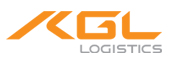 Since Nov’2015          KGL Logistics (Anchorage) Emirates LLC, Dubai as Operations Supervisor – OCEAN Role: Responsible for entire sea freight logistics operations, monitoring in-bound & out-bound activities and inventory / manpower / equipment planning for given project / shipments Accumulating costs estimates-preparing quotation, handling RFQ / RFI / TendersAnalyzing and approving vendor quotations & invoices before submitting them to department head for approval and to maintain through Oracle based ERP systems.Generating monthly / quarterly reports as required by the management, review, examine and deriving new strategies to enhance performance and increase department profitabilityAccountable for providing shipment / projects status report to the department head periodically along with the shipment / project tracking sheetResponsible for benchmarking standard operating procedure in all the facilities for efficient execution all activitiesOverseeing fleet operations and monitoring the movement of consignments from pick up until deliverySept’2008 to Oct’2015	Airlink International, Dubai as Key Account Exe - Project Logistics  Role:Handling entire project logistics operations including import & export shipments, monitoring in-bound & out-bound activities and inventory / manpower / equipment planning for given project / shipments (Sea/Land/Air)Conducting route / site surveys and developing method statements for handling heavy-lift / Break Bulk shipments, in coordination with transport dept / partnerAccumulating costs estimates-preparing quotation, handling RFQ / RFI / Tenders Analyzing and approving vendor quotations & invoices before submitting them to department head for approvalGenerating monthly / quarterly reports as required by the management, review, examine and deriving new strategies to enhance performance and increase department profitabilityAccountable for providing projects status report to the department head periodically along with the project tracking sheetResponsible for benchmarking standard operating procedure in all the facilities for efficient execution all activitiesOverseeing fleet operations and monitoring the movement of consignments from pick up until deliverySupervising onboard loading & discharge of heavy-lift shipments/Break Bulk, arranging necessary transport permits & escorts and monitoring cargo movement until it reaches final destination/rest point in co-ordination with transport Dept.Projects successfully associated with:Title:		Dubai Metro Project / First Urban Metro Network in Gulf’s Arab statesClient: 		Mitsubishi Heavy Industries Role: 		Supervising customs clearance, transportation at site for all Import, Export & Heavy Lift shipments (Sea / Air)Title:		Dubai Automated People Movers System / Airport ExpansionClient: 		Mitsubishi CorporationRole: 		Supervising customs clearance, transportation at site for all Import / Export shipments (Sea / Air)Title:		Fujairah F2 Independent Water & Power ProjectClient: 		Alstom Switzerland Ltd / Fujairah Asia Power Company PJSCRole: 		Supervising customs clearance, transportation at site for all Import & Export Lift shipments (Sea / Air / Land)Title:		Dubai Electricity & Water Authority – Mamzar Beach SubstationClient: 		Siemens AGRole: 		Supervising customs clearance, transportation at site for all Import / Export & Heavy Lift shipments (Sea/Air) Title:		Dubai Electricity & Water Authority - FEWA / Tatweer / Series Reactor ProjectClient: 		Siemens LLC ET HSRole: 		Supervising customs clearance, transportation at site for all Import / Export & Heavy Lift shipments (Sea/Air) Title:		Qatar Motor Show/Doha Jewelry & Watches Exhibition–Doha  		(Airlink International as Official Freight Forwarder)Client: 		Qatar Tourism Authority & Q MediaRole: 		Supervising on-time delivery/transportation at site for all Import / Export shipments (Sea/Air/Land) Jan’2007 to Aug’2008	Sarjak Container Lines Pvt. Ltd., Mumbai as Projects Sales and Marketing Role:Developed market locally & ICD’s / Gateway Port for special equipment/Projects Shipments for worldwide sectorsAccountable for building relationship with the clients both import & export shipmentsHandled correspondence with principles on regular basis for their new service and ratesGenerated reports on market trends and competitor information and prepared weekly & monthly sales performance reportsForecasted monthly sales visit and activity planPREVIOUS EXPERIENCEAug’2003 to Dec’2006	Saturn Ship Agencies Pvt. Ltd., Mumbai as Pricing & Co-ordination (Project Cargo)Jul’2000 to Jun’2003	Tata Internet Service Ltd., Mumbai as Systems AdministratorAug’1998 to Apr’2000 	Amuratlal Zinabhai Steel Pvt. Ltd., Mumbai as Office AdministratorEDUCATION2001		Bachelor of Commerce (B.Com.) from Mumbai University, Mumbai, India.  2000		Diploma in Advance Computer Application & Software Programming from NIIT IT SKILLSWell versed with MS office and Internet Applications.PERSONAL DETAILSDate of Birth: 		29th August 1977Marital status: 		MarriedLanguages Known: 	English, Hindi, Marathi, Telgu, and Tamil2015  Certified International Supply Chain Professional (CISCP) from IPSCMI (USA)  Certified International Supply Chain Manager (CISCM) from IPSCMI (USA)